ЭТАПЫ ОСВОЕНИЯ РЕЧИ РЕБЕНКОМ
     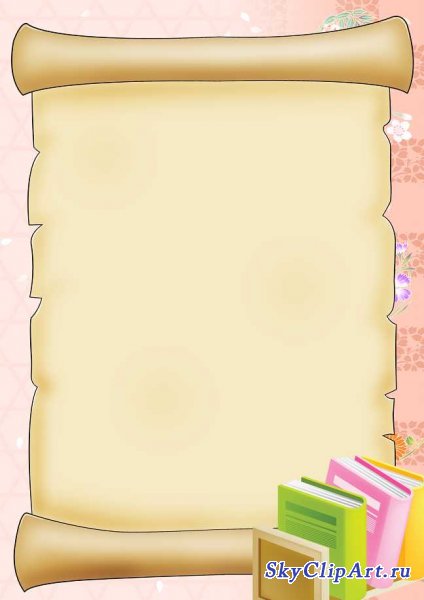        Речь – сложная система навыков. В процессе речевого развития формируются высшие психические функции, подготавливающие ребенка к взрослой жизни.
     Дошкольное детство – первый период психического развития ребенка, в связи с этим он является самым важным и ответственным, так как именно в этом возрасте закладываются основы всех психических свойств и качеств личности, познавательных процессов и видов деятельности.
     Одним из важнейших приобретений дошкольного детства является речь, которая начинает формироваться в младенческом возрасте. В раннем детстве, с усложнением деятельности малыша и расширением доступных сфер деятельности, усложняется общение со взрослыми, и потребность в речи возрастает, что в свою очередь, стимулирует развитие активной речи, которая превращается в средство общения. Речь начинает приобретать коммуникативную функцию, а в дальнейшем обобщающую, планирующую, регулирующую и знаковую.
     Именно в дошкольном возрасте речь ребенка наиболее уязвима, и под воздействием ряда неблагоприятных факторов может нарушаться и в дальнейшем иметь патологическое развитие.      В дошкольном возрасте наступает качественно новый этап освоения речи. Мотивом активного овладения родным языком выступает растущие потребности дошкольника узнать, рассказать и воздействовать на себя и другого человека. Речь отрывается от конкретной ситуации, теряет ситуативность, превращаясь в универсальное средство общения. Появляются связные формы речи, возрастает ее выразительность. Ребенок постигает законы родного языка в процессе действий со словом. Ребенок учится излагать свои мысли связно, логично, рассуждения превращаются в способ решения интеллектуальных задач, а речь становится орудием мышления и средством познания. Развивается регулирующая функция речи, которая выражается в понимании литературных произведений, подчинении инструкциям взрослого. Складывается планирующая функция речи, когда она начинает предварять решение практических и интеллектуальных задач. Возникает звуковая функция речи, выделение слова как абстрактной единицы, что создает возможность сделать слово объектом познания и освоить письменную речь. Завершается процесс фонематического развития: ребенок правильно слышит и произносит звуки. Возникают предпосылки для освоения грамоты. Ребенок готов идти в школу.